Name __________________										      Period ___My Proficiency ScaleSocial Studies: World CulturesChapter 15: Islamic CivilizationSocial Studies: World CulturesChapter 15: Islamic CivilizationWhat is your proof?Score 4.0I can…  ______   Research the Five Pillars of Islam and design a Prezi illustrating and                    
                explaining the Five Pillars of Islam.Score 3.0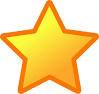 I can…_____  Make decisions to choose necessary items for living in parts of 
             Muslim Arabia._____  Summarize main ideas of Islam._____  Make an illustrated time line of Muslim empires._____  Analyze effects of spreading of Muslim culture.
Primary Source AnalysisUnit AssessmentGraphic OrganizersClass Debates/discussionsScore 2.0I can…_____  Define key terms, people, places, and events in early Islamic history._____  Identify main ideas and details about the origins and spread of Islam._____  Describe how the five pillars of Islam affect Muslims every day._____  Sequence expansion of Muslim political rule and Islamic political 
             influence.Guided NotesQuizzesWorksheets/Journal activitiesQuizletMap activitiesScore 1.0With help, partial success at score 2.0 contentScore 0
Even with help, no success.